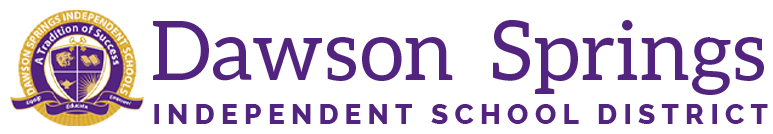 Dawson Springs Elementary SchoolWhere the teachers and students give 100% every day and failure is not an option.  Panthers Prowling to Proficiency!September 2023 Board Meeting Elementary Principal ReportJennifer WardAcademic ProgressMrs. Hibbs is starting up our Check-In, Check-Out System again this year for PBIS and positive behaviors.  Allows quick connections to be made with our students before the day begins and right before they go home.Classwork, grades, attendance, and behavior are monitored.This program helped decrease absenteeism and boosted academic performance with those participating last year.PLC Conversations for the Month:Assessment Protocol and Data Analysis Protocols will begin at the end of the month.Teachers analyze different assessments for one another to ensure there is depth in questioning, a variety of question types, and aligned to the standards.Our first RTI data PLC will occur on 9/27Parent informational letters are sent home for RTI Tier students.Data is monitored to ensure progress monitoring data and work samples are current and up-to-dateData is documented in IC.Professional Development Information for 2022/2023: Mrs. James attended the DPP Conference this past week in Lexington.Reading Mastery began the first full week of school.  Coaching meetings will be scheduled soon.Kindergarten Brigance screener was conducted on September 20 and 21. Upcoming Events:Parent Teacher conferences will be scheduled for November.October 6, 2023 - PTO Fall Festival downtown on the squarePTO Paragon Fundraiser is going on now and will end on 9/29.